10.  Outer Space CreatureTurning STEM  STEAM  Cross-curricular connections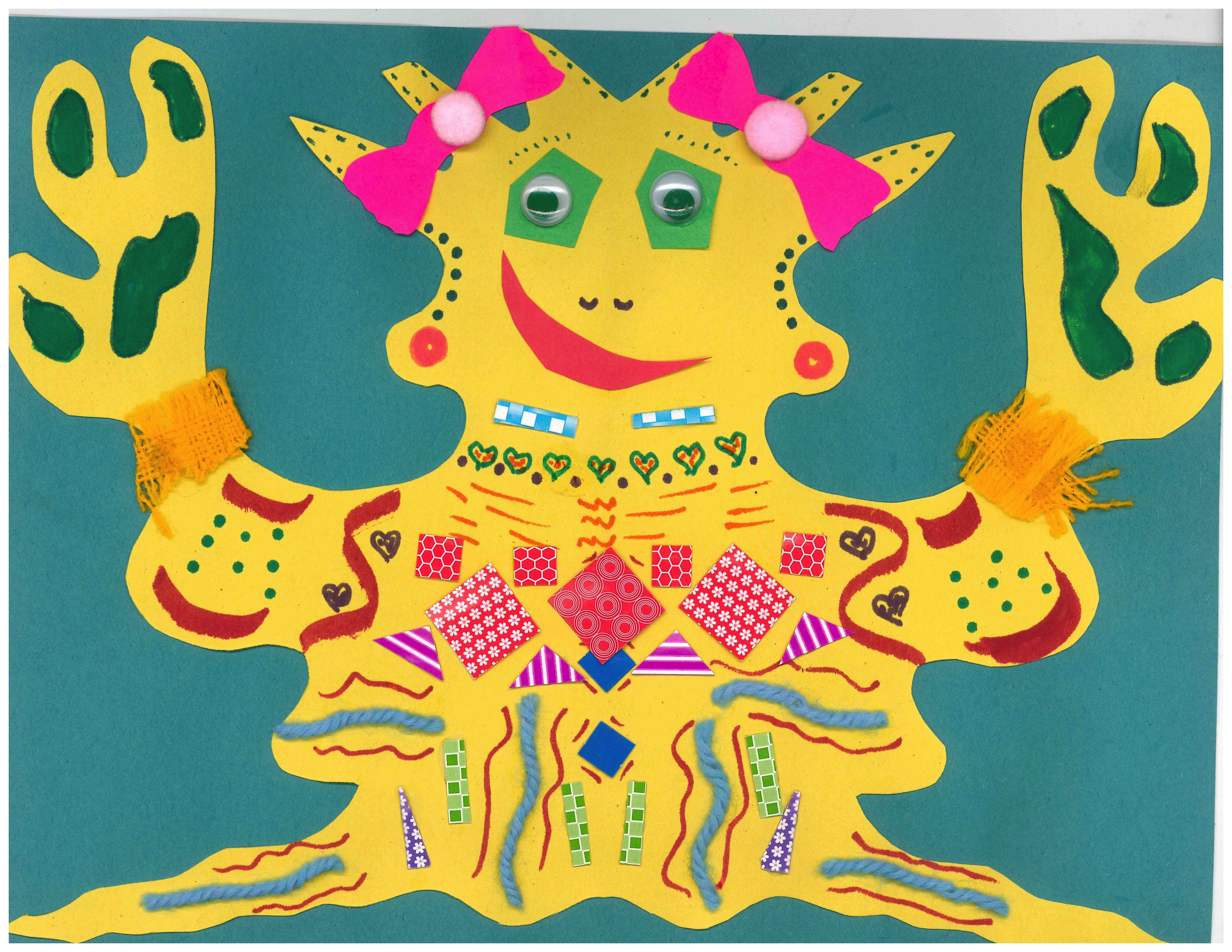 Project    Design an Outer Space Creature Materials:  Two different colors of SMALL paperInspiration:  ImaginationDirections:  Fold one of the papers in half.Draw one half of an outer space imaginary creature from one side of your paper (folded end) to the otherCut it out and glue onto the other colored paperUsing crayons, colored pencils, chalks, oil pastels, markers, and other materials, add lots of DETAILS to the character.Create an out of this world background for your creature’s habitat.  Be creative!! There are no limits!ScienceTechnologyEngineeringArtMath- Consider, Identify, Imagine, and Explore various territories, terrain, & environmental factors of other planets- Research on-line, various creative images and imaginary beings that have been illustrated by people.- Designing an outer space creature using a variety of 2D & 3D media-Symmetry vs. Asymmetry